Poštovani, U četvrtak 30. studenoga 2023. godine u Osijeku je održana svečanost dodjele nacionalne nagrade „Suncokret ruralnog turizma Hrvatske – Sunflower Award“ za 2023. godinu. Odluke tko će primiti nagradu donijeli su članovi Ocjenjivačkog suda za ocjenu i dodjelu nagrade „Suncokret ruralnog turizma Hrvatske – Sunflower Award“ za 2023.  godinu: Robert Baćac, Stjepan Cukor, Dubravko Fijačko, Slavija Jačan Obratov, Dijana Katica, Damir Krešić, Jelena Mesić, Mirjana Miličević, Ružica Rašperić, Spomenka Saraga, Dora Smolčić Jurdana, Tihana Sudarić i Dejan Tubić. Ocjenjivačkim sudom predsjedala je Slavija Jačan Obratov. Dobitnici po županijama: ZAGREBAČKA ŽUPANIJAZLATNA POVELJAu kategoriji „PROJEKTI/NOSITELJI ZAŠTIĆENIH I MARKETINŠKIH OZNAKA“KORAK VINARIJA I RESTORANJASTREBARSKO ZAGREBAČKA ŽUPANIJASREBRNA POVELJAu kategoriji „MODERNA (RURALNA) DOMAĆINSTVA“KUĆA ZA ODMOR DAVIDDONJA ZELINAZAGREBAČKA  ŽUPANIJAPOSEBNO PRIZNANJE ZA PROMOCIJU TRADICIJSKIH JELAu kategoriji  „TRADICIJSKA (RURALNA) GASTRONOMIJA“UDRUGA MARIJAGORIČKA ZIPKAŠTRUKLIJADA MARIJA GORICAZAGREBAČKA ŽUPANIJAPRIMORSKO-GORANSKA ŽUPANIJASUNCOKRET RURALNOG TURIZMA HRVATSKE – SUNFLOWER AWARD 2023.„NAGRADA DR.SC. EDUARD KUŠEN“POVELJA ZA POSEBAN DOPRINOS RAZVOJU I PROMOCIJI RURALNOG TURIZMAEGLE KATUNARVRBNIKPRIMORSKO-GORANSKA ŽUPANIJASREBRNA POVELJAu kategoriji „PROJEKTI/NOSITELJI ZAŠTIĆENIH I MARKETINŠKIH OZNAKA“NATURA RABMD TRADE, POLJOPRIVREDNI OBRT RABPRIMORSKO-GORANSKA ŽUPANIJASREBRNA POVELJAu kategoriji „TRADICIJSKA (RURALNA) GASTRONOMIJA“RESTORAN STANCIJA KOVAČIĆICHEF VINKO FRLANRUKAVAC, MATULJIPRIMORSKO-GORANSKA ŽUPANIJABRONČANA POVELJAu kategoriji „CRAFT TURIZAM“PIVOVARA MORČIĆ MATULJI.PRIMORSKO-GORANSKA ŽUPANIJAPOSEBNO PRIZNANJE ZA OČUVANJE I PROMOCIJU TRADICIJSKIH SORTI U VINARSTVUu kategoriji „VINSKI TURIZAM“OPG RUŽIĆ – JARBOLAZVONEĆA, MATULJIPRIMORSKO-GORANSKA ŽUPANIJAPOSEBNO PRIZNANJE ZA ORIGINALNOST U CRAFT TURIZMUu kategoriji „CRAFT TURIZAM“LYNX CRAFT DISTILLERY LUKOVDOL, VRBOVSKOPRIMORSKO-GORANSKA ŽUPANIJA POSEBNO PRIZNANJE ZA PROMICANJE PRIRODNE BAŠTINEu kategoriji „RURALNO TURISTIČKI PROJEKTI“VEPRINA 519VEPRINAC, OPATIJAPRIMORSKO-GORANSKA ŽUPANIJAPOSEBNO PRIZNANJE ZA OČUVANJE I PREZENTACIJU POMORSKE BAŠTINE POMOĆU MODERNIH TEHNOLOGIJAu kategoriji „RURALNO TURISTIČKI PROJEKTI“ VIRTUALNI MUZEJ RIBARSTVA, POMORSTVA I BRODOGRADITELJSTVA GRADA RABA JUXTA MARERABPRIMORSKO-GORANSKA ŽUPANIJABJELOVARSKO-BILOGORSKA ŽUPANIJABRONČANA POVELJAu kategoriji „TRADICIJSKA (RURALNA) GASTRONOMIJA“UDRUGA LOVARI - ROMSKA KUĆASARMAVAVELIKO TROJSTVOBJELOVARSKO-BILOGORSKA ŽUPANIJABRONČANA POVELJAu kategoriji „CRAFT TURIZAM“3MK DESTILERIJAZRINSKI TOPOLOVACBJELOVARSKO-BILOGORSKA ŽUPANIJABRONČANA POVELJAu kategoriji „AKTIVNI TURISTIČKI SADRŽAJI U RURALNOM PROSTORU“INTERPRETACIJSKI LOKALITET MEDJAMEGRAD ČAZMA BJELOVARSKO-BILOGORSKA ŽUPANIJALIČKO-SENJSKA ŽUPANIJA„ŠAMPIONSKA TITULA“VELIKI ZLATNI SUNCOKRETu kategoriji „VINSKI TURIZAM“BOŠKINACNOVALJALIČKO-SENJSKA ŽUPANIJAZLATNA POVELJAu kategoriji „AKTIVNI TURISTIČKI SADRŽAJI U RURALNOM PROSTORU“JAVNA USTANOVA PARK PRIRODE VELEBIT LIČKO-SENJSKA ŽUPANIJASREBRNA POVELJAu kategoriji „CRAFT TURIZAM“OPG IVAN VLAINIĆPERUŠIĆ LIČKO-SENJSKA ŽUPANIJAPOSEBNO PRIZNANJE ZA SKLAD PRIRODE I TURIZMAu kategoriji „TURISTIČKA SELJAČKA GOSPODARSTVA“OPG VUKOBRATOVIĆ RURALNA KUĆA ZA ODMOR JEŽEVA KUĆICAGRABUŠIĆ, UDBINALIČKO-SENJSKA ŽUPANIJAPOSEBNO PRIZNANJE ZA OČUVANJE TRADICIJSKIH SORTIu kategoriji „PROJEKTI/NOSITELJI ZAŠTIĆENIH I MARKETINŠKIH OZNAKA“AGROVELEBITSVIJET KRUMPIRALOVINACLIČKO-SENJSKA ŽUPANIJAKOPRIVNIČKO-KRIŽEVAČKA ŽUPANIJAZLATNA POVELJAu kategoriji „MODERNA (RURALNA) DOMAĆINSTVA“JAPIN BREGĐURĐEVAC KOPRIVNIČKO-KRIŽEVAČKA ŽUPANIJABRONČANA POVELJAu kategoriji „MODERNA (RURALNA) DOMAĆINSTVA“HOLIDAY HOUSE VEDFERDINANDOVAC KOPRIVNIČKO-KRIŽEVAČKA ŽUPANIJAPOSEBNO PRIZNANJE ZA PROIZVODNJU MEDA I PROIZVODA NA BAZI MEDAu kategoriji „PROJEKTI/NOSITELJI ZAŠTIĆENIH I MARKETINŠKIH OZNAKA“OPG HRŽENJAK MARIJANSTARIGRAD, KOPRIVNICAKOPRIVNIČKO-KRIŽEVAČKA ŽUPANIJAISTARSKA ŽUPANIJAZLATNA POVELJAu kategoriji „VINSKI TURIZAM“TOMAZ WINERYMOTOVUN ISTARSKA ŽUPANIJAZLATNA POVELJAu kategoriji „CRAFT TURIZAM“ OPG TINA KOVAČ DE FAVERICASTELLANAKAŠTELIR ISTARSKA ŽUPANIJASREBRNA POVELJAu kategoriji „TURISTIČKA SELJAČKA GOSPODARSTVA“AGROTURIZAM TONČIĆOPRTALJISTARSKA ŽUPANIJASREBRNA POVELJAu kategoriji „AKTIVNI TURISTIČKI SADRŽAJI U RURALNOM PROSTORU“ADRENALIN PARK KRINGATINJANISTARSKA ŽUPANIJAVUKOVARSKO-SRIJEMSKA ŽUPANIJAZLATNA POVELJAu kategoriji „TRADICIJSKA (RURALNA) GASTRONOMIJA“OBRT ZA UGOSTITELJSTVO GONDOLASOTIN VUKOVARSKO-SRIJEMSKA ŽUPANIJASREBRNA POVELJAu kategoriji „RURALNO TURISTIČKI PROJEKTI“USTANOVA VIROVIOTOK VUKOVARSKO-SRIJEMSKA ŽUPANIJABRONČANA POVELJAu kategoriji „CRAFT TURIZAM“DESTILERIJA ABELOMIRKOVCI, VINKOVCIVUKOVARSKO-SRIJEMSKA ŽUPANIJABRONČANA POVELJAu kategoriji „PROJEKTI/NOSITELJI ZAŠTIĆENIH I MARKETINŠKIH OZNAKA“PRVA KUĆA MEDAŽUPANJA VUKOVARSKO-SRIJEMSKA ŽUPANIJABRONČANA POVELJAu kategoriji „AKTIVNI TURISTIČKI SADRŽAJI U RURALNOM PROSTORU“DUNAVSKI RAJVUKOVAR-VUČEDOLVUKOVARSKO-SRIJEMSKA ŽUPANIJAPOSEBNO PRIZNANJE ZA PRISTUP OD POLJA DO STOLAu kategoriji „TRADICIJSKA (RURALNA) GASTRONOMIJA“KONOBA KOVAČEVIĆ LOVASVUKOVARSKO-SRIJEMSKA ŽUPANIJAPOSEBNO PRIZNANJE ZA PROMICANJE CRAFT TURIZMAu kategoriji „CRAFT TURIZAM“CRAFT PIVOVARA VUKOVARVUKOVARSKO-SRIJEMSKA ŽUPANIJAPOSEBNO PRIZNANJE ZA PROMOCIJU RURALNIH PODRUČJA KROZ TURISTIČKE MANIFESTACIJEu kategoriji „AKTIVNI TURISTIČKI SADRŽAJI U RURALNOM PROSTORU“UDRUGA POSJETI ILOKILOK WINE WEEKEND VUKOVARSKO-SRIJEMSKA ŽUPANIJAOSJEČKO-BARANJSKA ŽUPANIJAZLATNA POVELJAu kategoriji „TRADICIJSKA (RURALNA) GASTRONOMIJA“BARANJSKA KUĆAKARANACOSJEČKO-BARANJSKA ŽUPANIJAZLATNA POVELJAu kategoriji „RURALNO TURISTIČKI PROJEKTI“57. ĐAKOVAČKI VEZOVIĐAKOVO OSJEČKO-BARANJSKA ŽUPANIJASREBRNA POVELJAu kategoriji „TRADICIJSKA (RURALNA) DOMAĆINSTVA“KUĆA BILJKINOG OCALUG, BILJEOSJEČKO – BARANJSKA ŽUPANIJA BRONČANA POVELJA u kategoriji „VINSKI TURIZAM“OPG KLARA ZAJEC OSJEČKO-BARANJSKA ŽUPANIJABRONČANA POVELJA u kategoriji „VINSKI TURIZAM“VINARIJA MAGISTRA ERDUT OSJEČKO-BARANJSKA ŽUPANIJAPOSEBNO PRIZNANJE ZA TURISTIČKU VALORIZACIJU TRADICIJSKE KUĆEu kategoriji „TURISTIČKA SELJAČKA GOSPODARSTVA“CSÓRTOKLUG, BILJEOSJEČKO-BARANJSKA ŽUPANIJAPOSEBNO PRIZNANJE ZA EDUKATIVNE SADRŽAJE U RURALNOM PROSTORUu kategoriji „AKTIVNI TURISTIČKI SADRŽAJI U RURALNOM PROSTORU“OPG DUŠA BARANJEBILJEOSJEČKO-BARANJSKA ŽUPANIJADUBROVAČKO-NERETVANSKA ŽUPANIJA„ŠAMPIONSKA TITULA“VELIKI ZLATNI SUNCOKRETu kategoriji „AKTIVNI TURISTIČKI SADRŽAJI U RURALNOM PROSTORU“JAVNA USTANOVA NACIONALNI PARK MLJETDUBROVAČKO-NERETVANSKA ŽUPANIJAZLATNA POVELJAu kategoriji „TRADICIJSKA (RURALNA) DOMAĆINSTVA“VILLA GLUMACLOVORNO, KONAVLEDUBROVAČKO-NERETVANSKA ŽUPANIJAPOSEBNO PRIZNANJE ZA OŽIVLJAVANJE POVIJESNE BAŠTINEu kategoriji „RURALNO TURISTIČKI PROJEKTI“„RIMSKA NOĆ U NARONI“ARHEOLOŠKI MUZEJ NARONATURISTIČKA ZAJEDNICA GRADA METKOVIĆAMETKOVIĆŠIBENSKO-KNINSKA ŽUPANIJAZLATNA POVELJAu kategoriji „PROJEKTI/NOSITELJI ZAŠTIĆENIH I MARKETINŠKIH OZNAKA“VODICE d.o.o.CMU SV. IVAN VODICEŠIBENSKO-KNINSKA ŽUPANIJASREBRNA POVELJAu kategoriji „TURISTIČKA SELJAČKA GOSPODARSTVA“OPG LAURENTA DOMAGOJ ŽIVKOVIĆZEČEVO ROGOZNIČKO, ROGOZNICAŠIBENSKO-KNINSKA ŽUPANIJABRODSKO-POSAVSKA ŽUPANIJAZLATNA POVELJAu kategoriji „RURALNO TURISTIČKI PROJEKTI“RANČ RAMARINGARČIN BRODSKO-POSAVSKE ŽUPANIJEBRONČANA POVELJAu kategoriji „TURISTIČKA SELJAČKA GOSPODARSTVA“VILLA MELANIORIOVACBRODSKO-POSAVSKA ŽUPANIJAPOSEBNO PRIZNANJE ZA AMBIJENTALNOST U RURALNOM TURIZMUu kategoriji „MODERNA (RURALNA) DOMAĆINSTVA“KUĆA ZA ODMOR BAKINA DIVLJAKAORIOVČIĆ, PODCRKAVLJE BRODSKO-POSAVSKA ŽUPANIJAVIROVITIČKO-PODRAVSKA ŽUPANIJA„ŠAMPIONSKA TITULA“VELIKI ZLATNI SUNCOKRETu kategoriji „RURALNO TURISTIČKI PROJEKTI“CENTAR ZA POSJETITELJEDVORAC JANKOVIĆSUHOPOLJEVIROVITIČKO-PODRAVSKA ŽUPANIJABRONČANA POVELJAu kategoriji „RURALNO TURISTIČKI PROJEKTI“„TIC KLOPOTEC“PITOMAČA VIROVITIČKO-PODRAVSKA ŽUPANIJAPOŽEŠKO-SLAVONSKA ŽUPANIJAZLATNA POVELJAu kategoriji  „RURALNO TURISTIČKI PROJEKTI“INTERPRETACIJSKI CENTAR MUZEJ BEĆARCAPLETERNICA POŽEŠKO-SLAVONSKA ŽUPANIJABRONČANA POVELJAu kategoriji „TURISTIČKA SELJAČKA GOSPODARSTVA“OPG MARIJA RIBIČIĆGRABARJE, KUTJEVOPOŽEŠKO-SLAVONSKA ŽUPANIJAPOSEBNO PRIZNANJE ZA OČUVANJE KULTURNE BAŠTINE KROZ TURISTIČKE PROIZVODEu kategoriji „RURALNO TURISTIČKI PROJEKTI“SAJAM SLAVONSKI BANOVACTURISTIČKA ZAJEDNICA GRADA PAKRACAPOŽEŠKO-SLAVONSKA ŽUPANIJASPLITSKO-DALMATINSKA ŽUPANIJABRONČANA POVELJAu kategoriji „RURALNO TURISTIČKI PROJEKTI“POVIJESNO SCENSKI SPEKTAKL OPSADA SINJA 1715.SINJSPLITSKO-DALMATINSKA ŽUPANIJABRONČANA POVELJAu kategoriji „PROJEKTI/NOSITELJI ZAŠTIĆENIH I MARKETINŠKIH OZNAKA“OPG IVANOVIĆSUTIVAN SPLITSKO-DALMATINSKA ŽUPANIJAPOSEBNO PRIZNANJE ZA RAZVOJ RURALNOG TURIZMAu kategoriji  „TRADICIJSKA (RURALNA) DOMAĆINSTVA“OPG BUDIŠAVRLIKA SPLITSKO-DALMATINSKA ŽUPANIJAPOSEBNO PRIZNANJE ZA OČUVANJE PRIRODNOG I KULTURNOG KRAJOLIKAu kategoriji  „RURALNO TURISTIČKI PROJEKTI“BIBLIJSKI VRT I KRIŽNI PUT U SVETIŠTU GOSPE STOMORIJEKAŠTELASPLITSKO-DALMATINSKA ŽUPANIJAPOSEBNO PRIZNANJE KREIRANJE KULTURNE I TURISTIČKE RUTEu kategoriji  „RURALNO TURISTIČKI PROJEKTI“„DAN S RENDIĆEM"TURISTIČKA ZAJEDNICA GRADA SUPETRASPLITSKO-DALMATINSKA ŽUPANIJAZADARSKA ŽUPANIJASREBRNA POVELJAu kategoriji  „PROJEKTI/NOSITELJI ZAŠTIĆENIH I MARKETINŠKIH OZNAKA“PAŠKA SIRANA D.D.PAG ZADARSKA ŽUPANIJAKARLOVAČKA ŽUPANIJASREBRNA POVELJAu kategoriji  „CRAFT TURIZAM“DESTILERIJA MAGDIĆ SLUNJKARLOVAČKA ŽUPANIJABRONČANA POVELJAu kategoriji  „TRADICIJSKA (RURALNA) DOMAĆINSTVA“ TRADICIJSKE KUĆE KORANABARILOVIĆKARLOVAČKA ŽUPANIJABRONČANA POVELJAu kategoriji  „VINSKI TURIZAM“ VINARIJA LEŠĆANECVIVODINAKARLOVAČKA ŽUPANIJABRONČANA POVELJAu kategoriji „TRADICIJSKA (RURALNA) GASTRONOMIJA“LOVAČKI DOM MULJAVAPETROVA GORAKARLOVAČKA ŽUPANIJAPOSEBNO PRIZNANJE ZA ANIMACIJU DJECE KROZ EDUKATIVNO-ZABAVNA ISKUSTVA U TRADICIJIu kategoriji  „AKTIVNI TURISTIČKI SADRŽAJI U RURALNOM PROSTORU“IZLET ZA DJECU CONTESSADRAGANIĆKARLOVAČKA ŽUPANIJAKRAPINSKO-ZAGORSKA ŽUPANIJASREBRNA POVELJAu kategoriji „TRADICIJSKA (RURALNA) DOMAĆINSTVA“ KUĆA ZA ODMOR MALI DVORIMIRKOVEC, SV. KRIŽ ZAČRETJEKRAPINSKO-ZAGORSKA ŽUPANIJASREBRNA POVELJAu kategoriji „TRADICIJSKA (RURALNA) GASTRONOMIJA“ VILLA ZELENJAK VENTEKKUMROVECKRAPINSKO-ZAGORSKA ŽUPANIJASREBRNA POVELJAu kategoriji „VINSKI TURIZAM“VINARIJA VUGLEC BREGŠKARIĆEVO, KRAPINAKRAPINSKO-ZAGORSKA ŽUPANIJABRONČANA POVELJAu kategoriji „VINSKI TURIZAM“ EKO GOSPODARSTVO I VINARIJA ZDOLCPREGRADAKRAPINSKO-ZAGORSKA ŽUPANIJAPOSEBNO PRIZNANJE ZA OČUVANJE I PREZENTACIJU TRADICIJSKE GASTRONOMIJEu kategoriji „TRADICIJSKA (RURALNA) GASTRONOMIJA“KLET GREŠNA GORICADESINIĆKRAPINSKO-ZAGORSKA ŽUPANIJAPOSEBNO PRIZNANJE ZA POTICANJE PROIZVODNJE MEDA I PČELINJIH PROIZVODAu kategoriji „PROJEKTI/NOSITELJI ZAŠTIĆENIH I MARKETINŠKIH OZNAKA“OPG MIRNA PČELAŠTUPARJE, PETROVSKOKRAPINSKO-ZAGORSKA ŽUPANIJAMEĐIMURSKA ŽUPANIJAZLATNA POVELJAu kategoriji  „TURISTIČKA SELJAČKA GOSPODARSTVA“RURALNA KUĆA ZA ODMOR LINA PLEŠKOVEC, SV. JURAJ NA BREGUMEĐIMURSKA ŽUPANIJAZLATNA POVELJAu kategoriji  „RURALNO TURISTIČKI PROJEKTI“EKOMUZEJ MEĐIMURJE MEĐIMURSKA ŽUPANIJASISAČKO-MOSLAVAČKA ŽUPANIJAZLATNA POVELJAu kategoriji  „PROJEKTI/NOSITELJI ZAŠTIĆENIH I MARKETINŠKIH OZNAKA“VINARIJA TRDENIĆPOPOVAČASISAČKO-MOSLAVAČKA ŽUPANIJASREBRNA POVELJAu kategoriji „TRADICIJSKA (RURALNA) GASTRONOMIJA“MOSLAVAČKA PRIČA d.o.o.MALA LUDINASISAČKO-MOSLAVAČKA ŽUPANIJASREBRNA POVELJAu kategoriji „RURALNO TURISTIČKI PROJEKTI“DANI GRADITELJSKE BAŠTINE U KRAPJUJAVNA USTANOVA PARK PRIRODE LONJSKO POLJESISAČKO-MOSLAVAČKA ŽUPANIJABRONČANA POVELJAu kategoriji „MODERNA (RURALNA) DOMAĆINSTVA“ DRVENA KUĆA BABYLONICAPETRINJASISAČKO-MOSLAVAČKA ŽUPANIJABRONČANA POVELJAu kategoriji „TRADICIJSKA (RURALNA) DOMAĆINSTVA“ RURALNA KUĆA TRNOVKA 15POPOVAČASISAČKO-MOSLAVAČKA ŽUPANIJABRONČANA POVELJAu kategoriji „RURALNO TURISTIČKI PROJEKTI“ MUZEJSKO ZAVIČAJNA ZBIRKA GRADA NOVSKENOVSKASISAČKO-MOSLAVAČKA ŽUPANIJAVARAŽDINSKA ŽUPANIJABRONČANA POVELJAu kategoriji „TRADICIJSKA (RURALNA) DOMAĆINSTVA“IZLETIŠTE GREŠNA PILNICAKLENOVNIK VARAŽDINSKA ŽUPANIJABRONČANA POVELJAu kategoriji „RURALNO TURISTIČKI PROJEKTI“FRIŠČIĆEV MLINPRIGOREC, IVANEC VARAŽDINSKA ŽUPANIJAPOSEBNO PRIZNANJE ZA PODUZETNIŠTVO U VINSKOM TURIZMUu kategoriji „VINSKI TURIZAM“VINARIJA STRUČIĆLUDBREG VARAŽDINSKA ŽUPANIJA REPUBLIKA BOSNA I HERCEGOVINAS područja Hercegbosanske županije brončanu povelju u kategoriji Aktivni turistički sadržaji u ruralnom prostoru osvojio je Mountain Experience Guides. Nadalje, s područja Hercegovačko-neretvanske županije zlatnu povelju u kategoriji Vinski turizam osvojili su Podrumi Andrija. S područja Zapadnohercegovačke županije brončanu povelju u kategoriji Aktivni turistički sadržaji u ruralnom prostoru osvojio je Konjički klub „Stina“.REPUBLIKA SRBIJAS područja Republike Srbije srebrnu povelju u kategoriji Ruralno turistički projekti osvojio je HKPD "Matija Gubec" Tavankut  s projektom Tavankut misto di sunce grli Bačku.POSEBNA NAGRADAOve je godine na svečanosti prvi put dodijeljena Povelja za poseban doprinos razvoju i promociji ruralnog turizma „Nagrada dr. sc. Eduard Kušen“ kojom se odaje priznanje osobi koja je ostvarila izvanredne napore, trud i postignuća u razvoju i promociji ruralnog turizma, a istu je osvojila Egle Katunar iz Vrbnika.POSEBNA NAGRADA ITER VITIS AWARDOve godine 28. listopada, u Toulouseu, u Francuskoj, održana je Generalna skupština Europske vinske rute ITER VITIS, kojom je predsjedala Emanuela Panke, a sudjelovali su članovi iz Hrvatske, Azerbajdžana, Bosne i Hercegovine, Grčke, Gruzije, Francuske, Izraela, Italije, Libanona, Moldavije, Portugala, Španjolske i Ukrajine.U okviru Generalne skupštine ITER VITIS-a održana je i svečana dodjela nagrada Iter Vitis Award, a jedna od jedanaest nagrada došla je i u Hrvatsku.Vinatlon je proglašen najboljom vinsko-turističkom manifestacijom – Best Wine Tourism Event. U Francuskoj su nagradu, u ime organizatora Udruge Vinogradara Baranje Zmajevac i Općine Kneževi Vinogradi preuzeli Dijana Katica i Robert Baćac, a sada je došlo vrijeme da nagrada dođe do glavnih organizatora Vinatlona.PREDSJEDNICAmr.sc. DIJANA KATICA, dr.med.vet.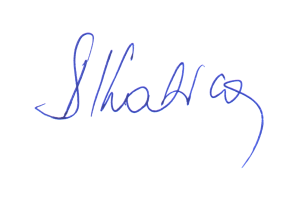 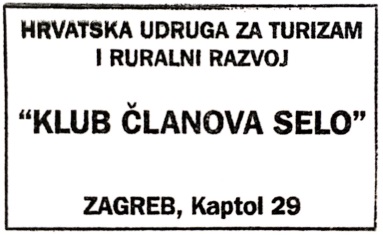 